О присвоении, изменении и аннулировании и регистрации  адресов объектов недвижимости.        В соответствии с Постановлением Правительства  РФ от 19.11.2014 г. № 1221 «Об утверждении Правил  присвоения, изменения и аннулирования адресов», в связи с упорядочением адресного хозяйства  в сельском поселении Канаш  муниципального района Шенталинский, Администрация сельского поселения Канаш муниципального района Шенталинский Самарской областиПОСТАНОВЛЯЕТ:Присвоить  адреса  земельным участкам:Глава сельского поселения Канаш                              Н.В. Зайнутдинова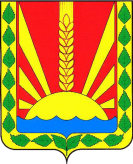 Администрациясельского поселения                   Канашмуниципального района ШенталинскийСамарской области        ПОСТАНОВЛЕНИЕ     от  22.05.2020 г. № 15-п      ________________________п. Романовка, ул. Центральная, 9т.8-(252) 42-2-86№ п/пКадастровый номерСубъект Российской ФедерацииРайонСельское поселение                        Населенный пунктУлицаЗемельный участок5-263:36:108005:9Самарская областьШенталинскийКанашп. РомановкаТеатральная108005/97А63:36:108002:164Самарская областьШенталинскийКанашп. РомановкаСоветская108002/16432-163:36:108004:35Самарская областьШенталинскийКанашп. РомановкаСоветская108004/35963:36:107005:21Самарская областьШенталинскийКанашп. РомановкаЦентральная107005/2117-263:36:108002:26Самарская областьШенталинскийКанашп. РомановкаЦентральная108002/262-163:36:108001:27Самарская областьШенталинскийКанашп. РомановкаШкольная108001/2710-263:36:108001:42Самарская областьШенталинскийКанашп. РомановкаСолнечная108001/426-263:36:108004:30Самарская областьШенталинскийКанашп. РомановкаМолодежная108004/305563:36:102002:3Самарская областьШенталинскийКанашс. ЕмелькиноЦентральная102002/334-263:36:102002:10Самарская областьШенталинскийКанашс. ЕмелькиноЦентральная102002/10